The Rock Draw your rock:  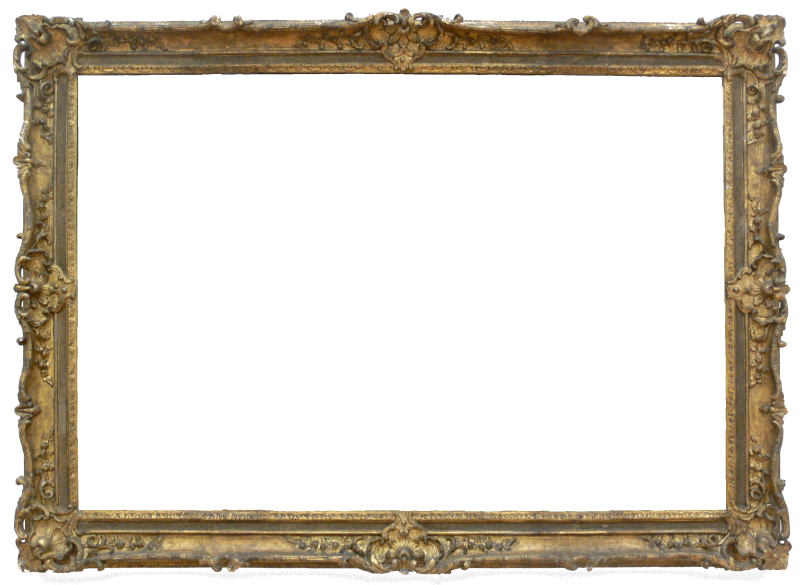 How big is your rock?Length = Width = Height =How much does it weigh?What is unique about your rock?  